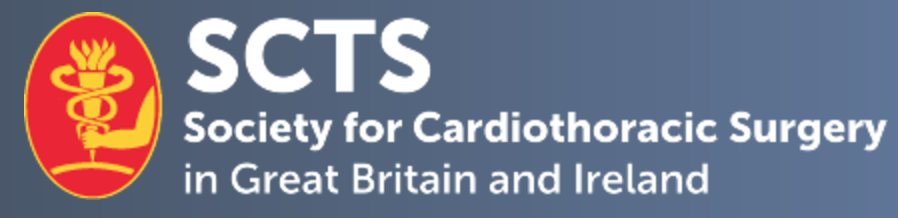 Deputy Thoracic Surgery Audit LeadJob descriptionThe SCTS is seeking expressions of interest from members for the role of Deputy Thoracic Surgery Audit Lead. The role would be to work alongside the Thoracic Surgery Audit Lead in developing and supporting the Society's audit aims and requirements.The future of thoracic surgical audit is likely to be a changing landscape. There is an increasing move to report more outcomes than mortality. With national drivers such as GIRFT, challenges will need to be faced in developing the appropriate structures for collecting and reporting these outcomes. This will lead to an expansion of responsibilities for individuals involved in thoracic surgical audit.The post has a tenure of three years, with the potential for a one-year extension. The responsibilities of the post include:Supporting the Thoracic Surgery Audit Lead in carrying out their role.Providing input and taking on responsibilities to develop the audit strategy.Working on thoracic surgery data collection, analysis and presentationDealing with queries sent to the SCTS pertaining to thoracic surgery audit.Attending meetings of the SCTS Audit Sub-Committee, which occur 4-5 times per year, either by teleconference or in person, as well as the SCTS Annual Meeting.Assisting in the presentation of outcome data on the SCTS website.Helping to develop academic aspects of outcomes analysis in thoracic surgery.Assisting in the production of future Blue Books for thoracic surgery.Deputising when needed for the thoracic audit lead at meetings or events with external bodies, for example the National Lung Cancer Audit or HQIP.Being available to SCTS members to respond to queries related to thoracic audit.Otherwise helping to disseminate the outputs of thoracic surgery audit programmes to SCTS members, patients and the public, with the goal of improving quality and outcomes in thoracic surgery.It is essential that the Deputy Thoracic Surgery Audit Lead is a member of the SCTS and employed as a Consultant Surgeon with a practice in thoracic surgery. Experience in audit data analysis and publication, clinical governance and NHS management, such as Unit Audit Lead, Clinical Governance Lead or Clinical Director, would be desirable.The post is not remunerated, and it will require the successful candidate to seek support from their Trust and to negotiate their job plan to enable delivery of the role. Informal discussions may be held with Kandadai Rammohan (Thoracic Surgery Audit Lead) and Doug West (Chair, SCTS Audit Sub-Committee).Interested members should submit a brief CV and a completed application form to emma@scts.org by 5pm, 11th November 2022.